Дидактическое пособие «Весёлый алфавит»Дубовая Екатерина Ярославовнад/с «Солнышко» СП МБОУ «Киземская средняя общеобразовательная школа»Аннотация на дидактическое пособие  «Весёлый алфавит»Пособие для учителей-логопедов, воспитателей дошкольных образовательных учреждений.  Разработано на основе примерной основной общеобразовательной программы дошкольного образования «Детство»  Т.И.Бабаева, В.И.Логинова (2011г.).  Программы  Т.В.Филичевой, Г.В.Чиркиной «Программа логопедической работы по преодолению фонетико-фонематического недоразвития у детей»    Т.В.Филичевой, Г.В.Чиркиной  «Программа  логопедической работы по преодолению общего недоразвития у детей»Цель:  Совершенствование речевых и коммуникативных возможностей детей.Описание:Пособие  представляет собой коврик из ткани, на котором находятся:паровоз с вагонами (в вагонах красного цвета буквы, которые обозначают гласные звуки; в синих твёрдые согласные, в зелёных мягкие согласные, в зелёно-синих, которые могут быть  мягкими и твёрдыми согласными звуками). При помощи, которых дети смогут продолжить знакомиться с графическим изображением букв. Солнце (для развития грамматического строя речи).дом с елью (закрепить знания предлогов)облака  (определить количество слогов в слове)Игра «Сколько? Какой? Что или кто?»Цель.  Формировать умение согласования числительного с прилагательным и существительным.Ход: в центр солнца выкладывается цифра, на начало луча цвет или форма, далее картинка с предметом. Например. Один красный карандаш. Один красный, круглый карандаш.Игра «Слоговые облака»Цель. Развивать фонематический слух, делить слова на слоги.Ход: ребёнок берёт картинку, делит слово на слоги и кладёт на облако с совпадающим количеством пуговиц.Игра «Что? Где?»Цель. Учить детей правильно употреблять  предлоги.Ход. Логопед размещает игрушку (в домике, на ели, под домом, перед паровозом, около ели). Затем спрашивает где игрушка или откуда он достал игрушку. Игра «Весёлый алфавит»Цель. Продолжать знакомить детей с графическим образом букв.Ход: Логопед предлагает ребёнку положить игрушку, картинку на ту букву, с которой начинается  слово,  которое обозначает его предмет.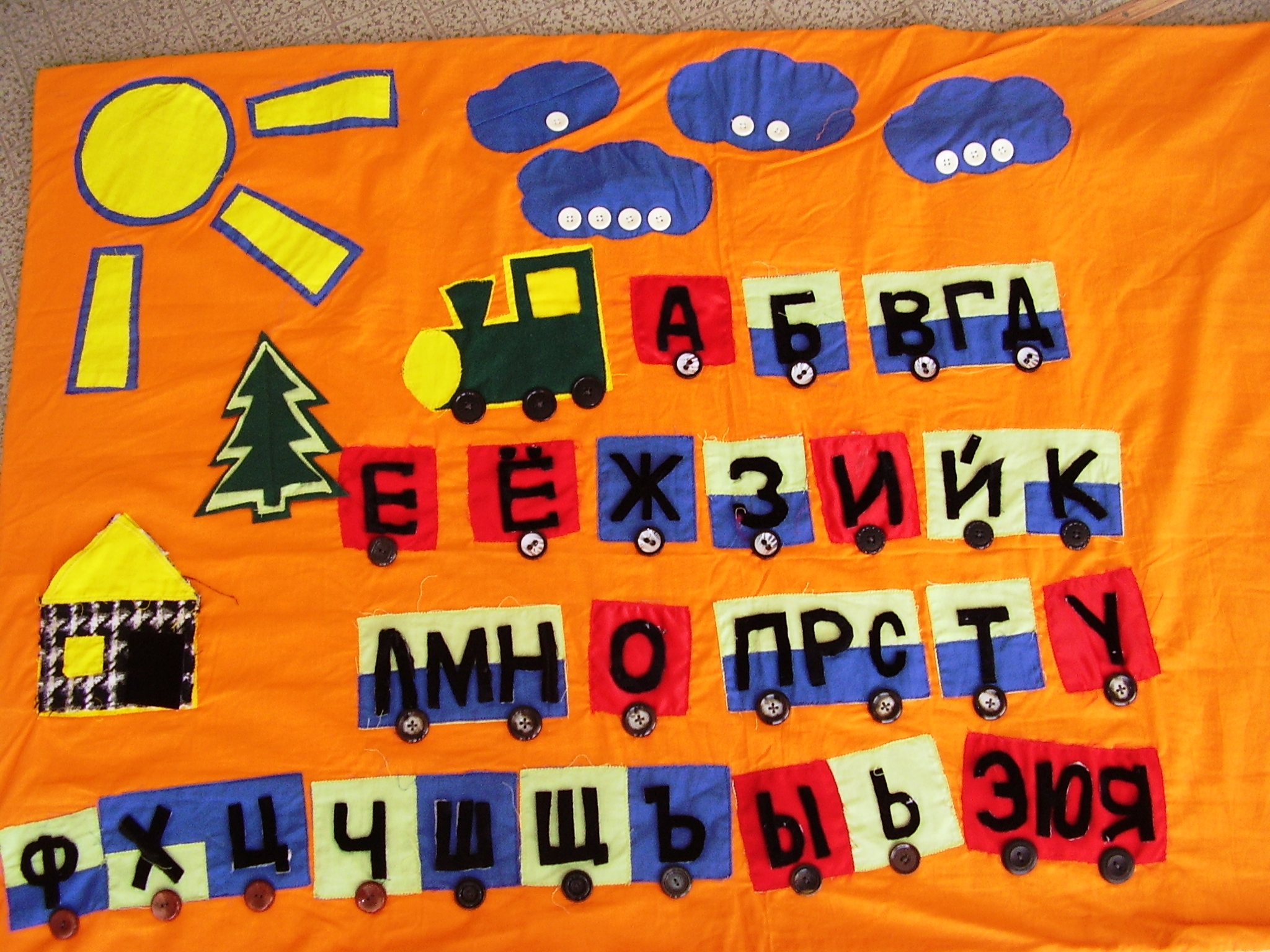 